П О С Т А Н О В Л Е Н И Еот 19.12.2022   № 1200г. МайкопО внесении изменений в Положение об оплате труда работников муниципального казенного учреждения «Единая дежурно – диспетчерская служба муниципального образования «Город Майкоп»В целях обеспечения социальных гарантий работников муниципального казенного учреждения «Единая дежурно – диспетчерская служба муниципального образования «Город Майкоп», руководствуясь статьей 135 Трудового кодекса Российской Федерации, п о с т а н о в л я ю:1. Внести в Положение об оплате труда работников муниципального казенного учреждения «Единая дежурно – диспетчерская служба муниципального образования «Город Майкоп», утвержденное постановлением Администрации муниципального образования «Город Майкоп» от 31.05.2012 № 414 «Об утверждении Положения об оплате труда работников муниципального казенного учреждения «Единая дежурно – диспетчерская служба муниципального образования «Город Майкоп» 
(в редакции постановлений Администрации муниципального образования «Город Майкоп» от 18.06.2012 № 451, от 06.08.2012 № 628, от 24.09.2012 
№ 818, от 01.11.2013 № 783, от 31.03.2014 № 206, от 30.09.2014 № 674, от 02.06.2015 № 358, от 28.12.2015 № 960, от 26.12.2016 № 1183, от 30.06.2017 № 712, от 19.10.2017 № 1235, от 16.01.2018 № 13, от 27.07.2018 № 950, от 04.06.2019 № 670, от 04.12.2019 № 1497, от 16.12.2020 № 1343, от 19.11.2021 № 1219, от 15.04.2022 № 352, от 10.11.2022 № 1028), следующие изменения:1.1. Дополнить пункт 3 подпунктом 3.9 следующего содержания:«3.9. Выплаты за выполнение работы в ночное время и нерабочие праздничные дни, устанавливаются начальником учреждения, в размере и порядке, определяемом в соответствии с Трудовым кодексом Российской Федерации.».1.2. Дополнить пункт 6 подпунктом 7 следующего содержания:«7) выплаты за выполнение работ в ночное время и нерабочие праздничные дни - в размере 1,2 должностного оклада;».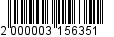 1.3. Дополнить пункт 6 подпунктом 8 следующего содержания:«8) доплаты до уровня минимального размера оплаты труда, установленного федеральным законом.».1.4. Дополнить пунктом 9 следующего содержания:«9. В случае если месячная заработная плата работника учреждения, полностью отработавшего за этот период норму рабочего времени и выполнившего нормы труда (трудовые обязанности), ниже минимального размера оплаты труда, установленного федеральным законом, работнику учреждения производится доплата до уровня минимального размера оплаты труда. Размер доплаты для каждого работника учреждения определяется как разница между минимальным размером оплаты труда, установленным федеральным законом, и размером начисленной заработной платы данного работника учреждения. Размер доплаты определяется отдельно по основной работе и по работе по совместительству и исчисляется пропорционально отработанному времени.».2. Опубликовать настоящее постановление в газете «Майкопские новости» и разместить на официальном сайте Администрации муниципального образования «Город Майкоп».3. Постановление «О внесении изменений в Положение об оплате труда работников муниципального казенного учреждения «Единая дежурно – диспетчерская служба муниципального образования «Город Майкоп» вступает в силу со дня его официального опубликования.Глава муниципального образования«Город Майкоп»                                                                              Г.А. МитрофановАдминистрация муниципального образования «Город Майкоп»Республики Адыгея 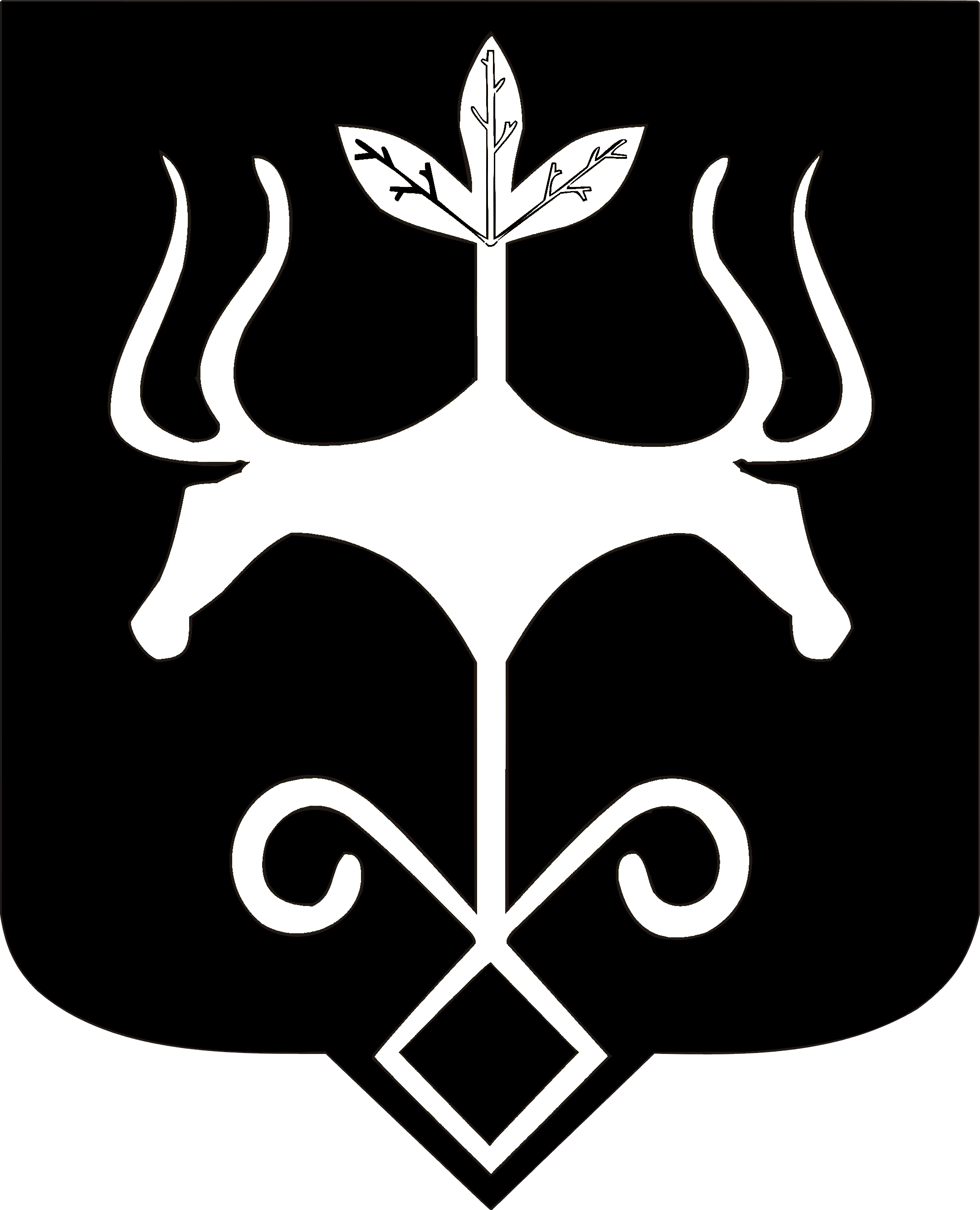 Адыгэ Республикэммуниципальнэ образованиеу 
«Къалэу Мыекъуапэ» и Администрацие